  MADONAS NOVADA PAŠVALDĪBA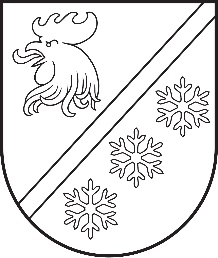 Reģ. Nr. 90000054572Saieta laukums 1, Madona, Madonas novads, LV-4801 t. 64860090, e-pasts: pasts@madona.lv ___________________________________________________________________________MADONAS NOVADA PAŠVALDĪBAS DOMESLĒMUMSMadonā2024. gada 28. martā						        	     		           Nr. 157								                    (protokols Nr. 6, 9. p.)				Par atļauju Madonas Romas katoļu draudzei bez maksas izmantot telpas Skolas ielā 8, MadonāMadonas novada pašvaldībā saņemts Madonas Romas katoļu draudzes iesniegums (reģistrēts Madonas novada pašvaldībā 14.03.2024 ar Nr. 2.1.3.1/24/1048) ar lūgumu atļaut Madonas Romas katoļu draudzei izmantot telpas Skolas ielā 8, 3. stāva zālē Madonā Alfa kursa organizēšanai un vadīšanai. Alfa kurss ir 10 nedēļu kurss – ievads kristīgajā ticībā. Mērķauditorija – Madonas un Madonas novada iedzīvotāji. Nodarbības notiek no š. g. 7. marta ceturtdienās no 18.00 – 20.30. Nodarbību laiki ir saskaņoti ar Madonas bērnu un jauniešu centru.Noklausījusies sniegto informāciju, ņemot vērā 19.03.2024. Finanšu un attīstības komitejas atzinumu, atklāti balsojot: PAR - 15 (Agris Lungevičs, Aigars Šķēls, Aivis Masaļskis, Andris Dombrovskis, Andris Sakne, Artūrs Čačka, Artūrs Grandāns, Arvīds Greidiņš, Gatis Teilis, Gunārs Ikaunieks, Iveta Peilāne, Kaspars Udrass, Rūdolfs Preiss, Valda Kļaviņa, Zigfrīds Gora), PRET - NAV, ATTURAS – 1 (Sandra Maksimova), Madonas novada pašvaldības dome NOLEMJ:Atļaut Madonas Romas katoļu draudzei bez maksas izmantot telpas Skolas ielā 8, 3. stāva zālē Madonā Alfa kursa organizēšanai un vadīšanai 10 nedēļas ceturtdienās no 18.00 – 20.30.             Domes priekšsēdētājs					             A. Lungevičs	Noviks 22034411